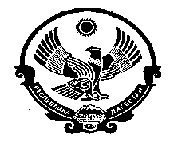 Министерство образования  Республики ДагестанУправление Образования МР «Кизилюртовский район»Муниципальное Казенное Общеобразовательное учреждение «Шушановская СОШ»ИНН  0516008363, ОГРН  1020502232398;ул. Центральная , с.Стальское,  Кизилюртовский район, Республика Дагестан, Российская Федерация, 368105.                          «УТВЕРЖДАЮ»                                                                                                                                  Директор  МКОУ                                          «Шушановская  СОШ»                                                                                                              ___________ Д.Н.Джамавов 2018г.                                                                        ПОЛОЖЕНИЕ«Об элективных курсах»1.Общие положения1.1. Положение об элективных курсах (курсах по выбору) разработано на основании Федерального Закона от 29.12.2012 № 273-ФЗ «Об образовании в Российской Федерации» (с изменениями), Письмо Министерства образования и науки Российской Федерации от 4 марта 2010года №03-413 «О методических рекомендациях по реализации элективных курсов».1.2. Элективные курсы являются неотъемлемым элементом вариативной части учебного плана основного общего и среднего общего образования школы-интерната и обеспечивают успешное профильное профессиональное самоопределение обучающихся.1.3.В отличие от факультативных курсов, элективные курсы обязательны для старшеклассников, включены в расписание учебных занятий, проводятся наравне с другими уроками.1.4. Элективные курсы направлены на создание условий для:самоопределения каждого обучающегося относительно профиля обучения и будущего направления деятельности;удовлетворения индивидуальных образовательных интересов и потребностей каждого школьника;развития содержания одного или нескольких учебных предметов.1.5. Задачи элективных курсов:повышение уровня индивидуализации обучения и социализации личности;подготовка к осознанному и ответственному выбору сферы будущей профессиональной деятельности;содействие развитию у школьников отношения к себе как к субъекту будущего профессионального образования и профессионального труда;выработка у обучающихся умений и способов деятельности, направленных на решение практических задач;создание условий для самообразования, формирования у обучающихся умений и навыков самостоятельной работы и самоконтроля своих достижений.1.6. Типы курсов по выбору Предметно-ориентированные:обеспечивают для наиболее способных обучающихся повышенный уровень изучения того или иного предмета, развивают содержание одного из базовых курсов, включая углубление отдельных тем базовых общеобразовательных программ;дают обучающемуся возможность реализации личных познавательных интересов в выбранной им образовательной области;создают условия для качественной подготовки к итоговой аттестации и в том числе к экзаменам по выбору.Профильно-ориентированные:ориентированы на получение обучающимися образовательных результатов для успешного продвижения на рынке труда;уточняют готовность и способность обучающегося осваивать выбранный предмет  на профильном уровне.Межпредметные:обеспечивают межпредметные связи и дают возможность более глубокого изучения смежных предметов;поддерживают мотивацию обучающегося.